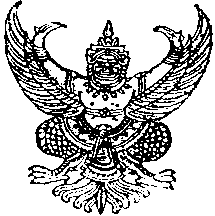 ประกาศองค์การบริหารส่วนตำบลนนทรีเรื่อง   ประกาศรายชื่อชนะการเสนอราคา -------------------------------         ตามประกาศองค์การบริหารส่วนตำบลนนทรี  เรื่อง  สอบราคาจ้างโครงการขุดเจาะบ่อบาดาล หมู่ 2 และโครงการขุดเจาะบ่อบาดาล หมู่ 16  รวม  2   โครงการ  ราคากลางของงานก่อสร้างในการสอบราคาครั้งนี้เป็นเงินทั้งสิ้น   1,177,800.- บาท  (หนึ่งล้านหนึ่งแสนเจ็ดหมื่นเจ็ดพันแปดร้อยบาทถ้วน)  เมื่อวันที่  8  สิงหาคม   2560   ซึ่งมีผู้ได้รับคัดเลือกให้เป็นผู้เสนอราคาจำนวน 3 ราย นั้นผลปรากฏว่ามีผู้ที่เสนอราคาที่ดีทีสุด ดังนี้    เป็นราคาที่รวม VAT  	 เป็นราคาที่ไม่รวม  VAT 		ประกาศ    ณ   วันที่   25   เดือน   สิงหาคม   พ.ศ.  2560					    	        ประเสริฐ  แววนำ      	            ( นายประเสริฐ  แววนำ )    	           นายกองค์การบริหารส่วนตำบลนนทรีรายการที่พิจารณาผู้เสนอราคาดีที่สุดราคาที่เสนอ1.โครงการขุดเจาะบ่อบาดาล หมู่ 2 พร้อมติดตั้งถังประปาและถังกรอง2.โครงการขุดเจาะบ่อบาดาล หมู่ 16 พร้อมติดตั้งถังประปาและถังกรองห้างหุ้นส่วนจำกัด ท.รุ่งไพศาลถังเหล็กห้างหุ้นส่วนจำกัด ท.รุ่งไพศาลถังเหล็ก586,400.00586,400.00